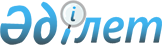 Мәслихаттың 2010 жылғы 30 сәуірдегі № 306 "Мемлекеттік орман қорында орманды пайдаланғаны үшін төлем төлеу ставкалары туралы" шешіміне өзгерістер мен толықтырулар енгізу туралы
					
			Күшін жойған
			
			
		
					Қостанай облысы мәслихатының 2011 жылғы 10 маусымдағы № 391 шешімі. Қостанай облысының Әділет департаментінде 2011 жылғы 15 шілдеде № 3768 тіркелді. Күші жойылды - Қостанай облысы мәслихатының 2016 жылғы 8 желтоқсандағы № 95 шешімімен      Ескерту. Күші жойылды - Қостанай облысы мәслихатының 08.12.2016 № 95 шешімімен (алғашқы ресми жарияланған күнінен кейін күнтізбелік он күн өткен соң қолданысқа енгізіледі).

      Қостанай облыстық мәслихаты ШЕШТІ:

      1. Қостанай облыстық мәслихатының 2010 жылғы 30 сәуірдегі № 306 "Мемлекеттік орман қорында орманды пайдаланғаны үшін төлем төлеу ставкалары туралы" шешіміне ((нормативтік құқықтық актілерді мемлекеттік тіркеу тізілімінде 3721 нөмірімен тіркелген, 2010 жылғы 14 шілдеде "Қостанай таңы" және "Костанайские новости" газеттерінде жарияланған) мынадай өзгерістер мен толықтырулар енгізілсін:

      тақырыбындағы "қорында" деген сөзден кейін "және ерекше қорғалатын табиғи аумақтарында" деген сөздермен толықтырылсын;

      1-тармақтың 3) тармақшасы жаңа редакцияда жазылсын:

      "Қостанай облысы бойынша мемлекеттік орман қоры учаскелерін және ерекше қорғалатын табиғи аумақтарында аңшылық шаруашылығы мұқтаждықтары үшін, ғылыми-зерттеу, мәдени-сауықтыру, туристік, рекреациялық және спорт мақсаттарына пайдалануға төлем ставкалары (3-қосымша);"

      3-қосымша осы шешімнің қосымшасына сәйкес жаңа редакцияда жазылсын.

      2. Осы шешім алғашқы рет ресми жарияланған күнінен кейін он күнтізбелік күн өткен соң қолданысқа енгізіледі.



      КЕЛІСІЛДІ:

      "Қостанай облысы әкімдігінің

      табиғи ресурстар және табиғат

      пайдалануды реттеу басқармасы"

      мемлекеттік мекемесінің бастығы 

      __________________ Қ. Төлеубаев

      

 Қостанай облысы бойынша мемлекеттік
орман қоры учаскелерін және ерекше қорғалатын
табиғи аумақтарында аңшылық шаруашылығы қажеті
үшін, ғылыми-зерттеу, мәдени-сауықтыру, туристік
рекреациялық және спорт мақсаттарына пайдалануға
төлем төлеу ставкалары
					© 2012. Қазақстан Республикасы Әділет министрлігінің «Қазақстан Республикасының Заңнама және құқықтық ақпарат институты» ШЖҚ РМК
				
      Қостанай облыстық
мәслихатының хатшысы,
сессияның төрағасы

С. Төкенов
Мәслихаттың
2011 жылғы 10 маусымдығы
№ 391 шешіміне қосымшасы
Мәслихаттың
2010 жылғы 30 сәуірдегі
№ 306 шешіміне 3 қосымшасыОрман пайдалану түрлері,

соның ішінде мерзім

бойынша

Ормандарды қайта өндіруге

арналған шығындардың әдісі

Ормандарды қайта өндіруге

арналған шығындардың әдісі

Орман пайдалану түрлері,

соның ішінде мерзім

бойынша

Өлшем бірлігі

Төлем ставкасы

1. Ұзақ мерзімді орман пайдалану (10 жылдан 49 жылға

дейін)

1. Ұзақ мерзімді орман пайдалану (10 жылдан 49 жылға

дейін)

1. Ұзақ мерзімді орман пайдалану (10 жылдан 49 жылға

дейін)

Мемлекеттік орман қоры

учаскілерін

ғылыми-зерттеулік

мақсатымен пайдалану

гектар

жылына 614

тенге

Мемлекеттік орман қоры

учаскілерін мәдени-

сауықтыру, тынығу,

туристік және спорттық

мақсаттарымен пайдалану

гектар

жылына 2673

тенге

Мемлекеттік орман қоры

учаскілерін аңшылық

шаруашылығы

қажеттіліктеріне

пайдалану

гектар

жылына 0 тенге

2. Қысқа мерзімді орман пайдалану (1 жылға дейін)

2. Қысқа мерзімді орман пайдалану (1 жылға дейін)

2. Қысқа мерзімді орман пайдалану (1 жылға дейін)

Мемлекеттік орман қоры

учаскілерін және ерекше

қорғалатын табиғи

аумақтарында

ғылыми-зерттеулік

мақсатымен пайдалану

адамнан әр күн

сайын

0,1 айлық

есептік

қөрсеткішінен

Мемлекеттік орман қоры

учаскілерін мәдени-

сауықтыру, тынығу,

туристік және спорттық

мақсаттарымен пайдалану

адамнан әр күн

сайын

0,1 айлық

есептік

қөрсеткішінен

